DE COMPOSICIÓN 40.- Componer el/los enunciado/s de un/os problema/s a partir de todos/algunos de los datos que se ofrecen, y resolver la situación problemática.El profesor ha venido al colegio con la siguiente información:Elabora un enunciado de un problema a partir de la información que te ha dado el profesor y resuélvelo.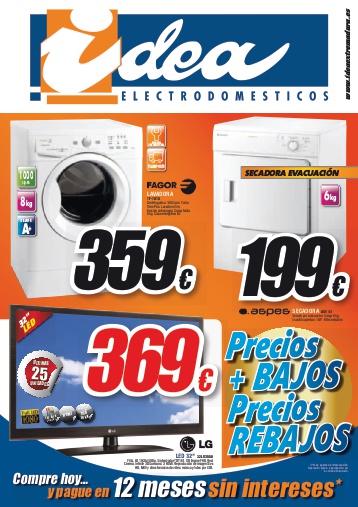 ______________________________________________________________________________________________________________________________________________________________________________________________________________________________________________________________________________________________________________________________________________________________________________________________________________________________________________________________________________Operaciones: